SOL·LICITUD DE PARTICIPACIÓ EN LA CONVOCATÒRIA D’AJUTS DEL PROGRAMA TIQUETS D’INNOVACIÓ UB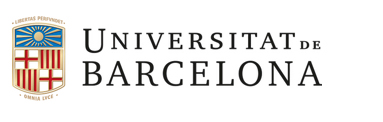 SOL·LICITA: Participar en la Convocatòria d’ajuts del Programa TIQUETS D’INNOVACIÓ UB convocada pel Vicerector d’Emprenedoria, Transferència i Innovació per resolució de data 2 de juny de 2020, sotmetent-se expressament a les bases de la convocatòria.Sr. VICERECTOR D’EMPRENEDORIA, TRANSFERÈNCIA I INNOVACIÓ DE LA UBTÍTOL CLIENTEmpresa: NIF: Contacte Empresa: E-mail contacte: Direcció Empresa: GRUP DE RECERCAInvestigador/a Principal (IP): Grup de Recerca SGR: E-mail contacte:Departament: Facultat: TASQUES A DESENVOLUPAR CALENDARI I LLIURABLESCalendari:Lliurables: PRESSUPOST ACCEPTACIÓDADES DEL/DE LA SOL·LICITANTNom i cognoms:Grup de Recerca SGR:Departament:Facultat:Empresa/Institució amb la que s’estableix l’oferta de serveis:DOCUMENTACIÓ QUE S’ACOMPANYA□  Oferta de serveis acceptada per l’Empresa/Institució. Nom i cognoms del/de la sol·licitant(Signatura)Barcelona, ...... de.....Vist i plau Director/a del grup SGR(Signatura)Barcelona, ...... de.....Per part de l’EMPRESA/INSTITUCIÓ:XXXXXXXData   ___ / ___ / 2020Per part del grup de recerca: XXXXXXData   ___ / ___ / 2020